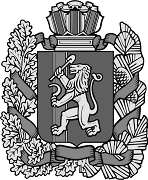                                              Ивановский сельский  Совет Депутатов                                            Ирбейского района Красноярского края                               РАСПОРЯЖЕНИЕ15.03.2024                                            с.Ивановка                                 №   01   -рсО созыве  сессии  Ивановского Совета депутатов В соответствии с частью 5 статьи 43 Федерального закона от 06.10.2003 № 131-ФЗ «Об общих принципах организации местного самоуправления в Российской Федерации», руководствуясь  Уставом Ивановского сельсовета  созвать  сессию   «22»03.2024 года , в 10 часов 0 минут , по адресу: РФ,Красноярский Край,Ирбейский район,с.Ивановка,ул.Интернациональная,3Проект повестки дня :1. Принятие решения «Об утверждении плана работы на 2024 год» Ивановского Совета депутатов 2.Принятие   решения О внесении изменений и дополнений в решение Ивановского сельского совета депутатов от 27.12.2023г. № 62-р «О бюджете сельского поселения Ивановского сельсовета на 2023 год и плановый период 2024-2025 годов»3.Принятие решения «Об утверждении отчета главы за 2022»4.РазноеРабота комиссии 18 марта 2024 года Председатель Совета депутатов	                 О.В. Шкулепа